                                    Р Е Ш Е Н И ЕО внесении изменений в решение Совета сельского поселения Тепляковский сельсовет муниципального района Бураевский район Республики Башкортостан от 29 января 2014 года №128  «О бюджетном процессе в сельском поселении Тепляковский сельсовет муниципального района Бураевский  район Республики Башкортостан    В соответствии с Федеральным законом от 26.07.2019 года  №199-ФЗ «О внесении изменений в Бюджетный Кодекс Российской Федерации в части совершенствования государственного (муниципального) финансового контроля, внутреннего финансового контроля и внутреннего финансового аудита», и на основании  Протеста Прокуратуры Бураевского района от 07.02.2020 года №27-2020, Совет сельского поселения Тепляковский сельсовет  РЕШИЛ:    1 Внести в  решение Совета сельского поселения Тепляковский сельсовет муниципального района Бураевский район Республики Башкортостан от 29 января 2014 года №128  «О бюджетном процессе в сельском поселении Тепляковский сельсовет муниципального района  Бураевский  район Республики Башкортостан» следующие изменения:  а) пункт 8 ст.6 Положения признать утратившим силу;   б) пункт 3 ст. 24 изложить в следующей редакции: «Средства резервного фонда администрации поселения Тепляковский  сельсовет направляются на финансовое обеспечение непредвиденных расходов, в том числе на проведение аварийно-восстановительных работ и иных мероприятий, связанных с ликвидацией последствий стихийных бедствий и других чрезвычайных ситуаций, а также на иные мероприятия, предусмотренные порядком, указанным в пункте 5 настоящей статьи.»;   в)  пункт 1 ст. 54 изложить в следующей редакции:«Главные администраторы бюджетных средств  составляют  бюджетную отчетность на основании представленной им бюджетной отчетности подведомственными получателями (распорядителями) бюджетных средств, администраторами доходов бюджета, администраторами источников финансирования дефицита бюджета.   Главные администраторы средств бюджета  поселения представляют  бюджетную отчетность в финансовый орган поселения в установленные им сроки.»;г)  пункт 2 ст. 54 изложить в следующей редакции:«Бюджетная отчетность поселения Тепляковский  сельсовет составляется финансовым органом поселения на основании  бюджетной отчетности соответствующих главных администраторов  бюджетных средств поселения».2. Настоящее решение обнародовать  на информационном стенде и на официальном сайте сельского поселения. 3. Контроль за исполнением настоящего решения возложить на постоянную комиссию по бюджету, налогам, вопросам муниципальной собственности .  Глава сельского поселения    Тепляковский сельсовет:                        М.Г.Раянов с. Теплякиот    10 февраля 2020 г.№  34      Башҡортостан РеспубликаhыБорай районы  муниципаль районынын Тепляк  ауыл  советыауыл  биләмәhе   Советы4529 63,  Тепляк ауылы, Мелиораторзар  урамы, 1Тел.347 56 2-66-56,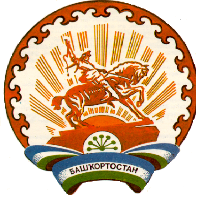 Республика БашкортостанСовет сельского поселения  Тепляковский сельсовет муниципального районаБураевский район452963,  с. Тепляки,ул. Мелиораторов ,1Тел.347 56 2-66-56,